ИП Стариков Максим Алексеевич656016, г. Барнаул, ул. Власихинская 49а, корпус 2АБК, оф.7Тел. 8(3852) 31-54-19, 69-22-21,8-953-036-86-46 отдел продаж                                                                                    Эл. почта: evro-tara@bk.ru,                          сайт компании http://poddon-bochka.ruНоменклатура / Характеристика номенклатурыВысота, ммШирина, ммДлина, ммОптовая ценаРозничная ценаПодземные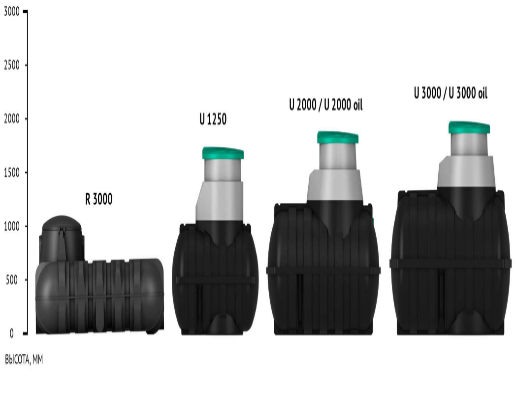 Емкость подземная RЕмкость подземная R 3000 синий1 1802 1102 46085 60092 000Емкость подземная R 3000 черный1 1802 1102 46085 60092 000Емкость подземная UЕмкость подземная U 1250 с выходом синий1 8351 1151 68045 65049 050Емкость подземная U 1250 oil черный1 8351 1151 68059 15063 550Емкость подземная U 1250 с выходом черный1 8351 1151 68045 65049 050Емкость подземная U 1250 синий1 8351 1151 68045 45048 800Емкость подземная U 1250 черный1 8351 1151 68045 45048 800Емкость подземная U 2000 с выходом синий1 9951 3052 22066 75071 700Емкость подземная U 2000 oil черный1 9951 3052 22078 90084 750Емкость подземная U 2000 с выходом черный1 9951 3052 22066 75071 700Емкость подземная U 2000 синий1 9951 3052 22065 60070 500Емкость подземная U 2000 черный1 9951 3052 22066 55071 500Емкость подземная U 3000 oil черный2 0301 4402 36099 700107 100Емкость подземная U 3000 с выходом синий2 0901 4402 36085 35091 700Емкость подземная U 3000 с выходом черный2 0901 4402 36085 35091 700Емкость подземная U 3000 синий2 0901 4402 36085 20091 500Емкость подземная U 3000 черный2 0901 4402 36085 20091 500Канализация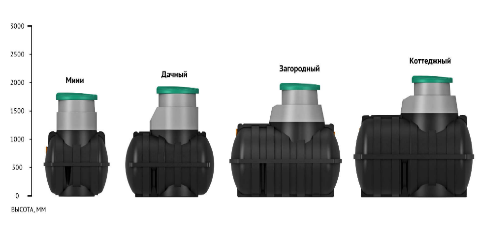 Станция биологической очисткиСтанция биологической очистки Rostok Aero 26002 8801 3402 110219 750236 100Станция биологической очистки Rostok Aero 2600 +2 8801 3402 110235 750253 250Септики "Росток"Септик "Мини"Септик "Rostok" Мини черный1 7601 1001 28038 40041 250Септик "Дачный"Септик "Rostok" Дачный с насосным отсеком1 8401 1151 68051 35055 200Септик "Rostok" Дачный черный1 8401 1151 68048 20051 800Септик "Коттеджный"Септик "Rostok" "Коттеджный Плюс" с насосным отсеком2 0901 4402 36091 45098 250Септик "Rostok" "Коттеджный Плюс" черный2 0901 4402 36088 25094 800Септик "Загородный"Септик "Rostok" Загородный с насосным отсеком2 0001 3052 22076 90082 650Септик "Rostok" Загородный черный2 0001 3052 22073 70079 200Дополнительное оборудованиеКрышка септика "Rostok" зеленый1206808002 6002 800Насосный отсек черный5003005303 2503 500Горловина септика "Росток" 640мм серый6807807807 7008 250Горловина септика "Росток" 940мм серый98078078014 20015 250Доочистка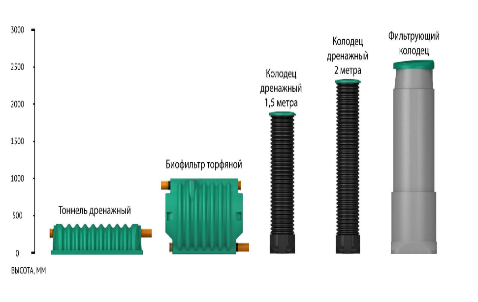 Торфяной биофильтрКомплект вентиляции для Биофильтра торфяного "Rostok" плюс1 2001 300Комплект вентиляции для Биофильтра торфяного "Rostok"3 0003 250Блок биофильтра "Rostok" черный1 0007501 50020 60022 150Биофильтр "Rostok" плюс черный1 8401 1201 70061 75066 350Дренажный тоннельТоннель дренажный "Росток" черный4108401 80010 45011 250Дренажный колодецКрышка дренажного колодца824705781 1001 200Дно дренажного колодца5004804802 0002 150Колодец дренажный 1 м черный1 3004705786 9007 400Колодец дренажный 1,5 м черный1 8004705788 9009 550Колодец дренажный 2 м черный2 30047057810 90011 700Колодец дренажный 2,5 м черный2 80047057812 90013 850Колодец дренажный 3 м черный3 30047057814 90016 000Колодец дренажный 3,5 м черный3 80047057816 90018 150Колодец дренажный 4 м черный4 30047057818 85020 250Колодец дренажный 4,5 м черный4 80047057820 90022 450Колодец дренажный 5 м черный5 30047057822 90024 600Колодец дренажный 5,5 м черный5 80047057824 90026 750Колодец дренажный 6 м черный6 30047057826 90028 900Колодец универсальныйКолодец универсальный 2 м2 00047057813 40014 400Фильтрующий колодец2 57590090038 40041 250